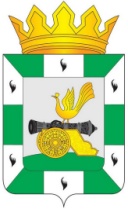 МУНИЦИПАЛЬНОЕ ОБРАЗОВАНИЕ«СМОЛЕНСКИЙ РАЙОН» СМОЛЕНСКОЙ ОБЛАСТИСМОЛЕНСКАЯ РАЙОННАЯ ДУМАРЕШЕНИЕот ___________2018 года                 № О рассмотрении результатов публичных слушаний, проведенных 16 апреля 2018 года в муниципальном образовании «Смоленский район» Смоленской области по решению Смоленской районной Думы «Об утверждении проекта отчета об исполнении бюджета муниципального образования «Смоленский район» Смоленской области за 2017 год»Рассмотрев результаты публичных слушаний, проведенные 16 апреля 2018 года в муниципальном образовании «Смоленский район» Смоленской области по решению Смоленской районной Думы от 2 апреля 2018 года № 24 «Об утверждении проекта отчета об исполнении бюджета муниципального образования «Смоленский район» Смоленской области за 2017 год», опубликованному в газете «Сельская правда» от 4 апреля 2018 года № 24 (7688), руководствуясь Федеральным законом от 6 октября 2003 года № 131-ФЗ «Об общих принципах организации местного самоуправления в Российской Федерации», Уставом муниципального образования «Смоленский район» Смоленской области, Порядком организации и проведения публичных слушаний в муниципальном образовании «Смоленский район» Смоленской области, утвержденным решением Смоленской районной Думы от 22 августа 2012 года №103, Смоленская районная ДумаРЕШИЛА:Принять к сведению результаты публичных слушаний, проведенные 16 апреля 2018 года в муниципальном образовании «Смоленский район» Смоленской области по решению Смоленской районной Думы от 2 апреля 2018 года № 24 «Об утверждении проекта отчета об исполнении бюджета муниципального образования «Смоленский район» Смоленской области за 2017 год».Председатель Смоленской районной Думы                                                         Ю.Г. Давыдовский